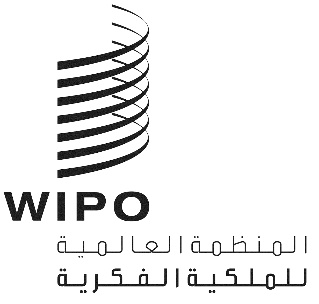 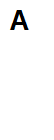 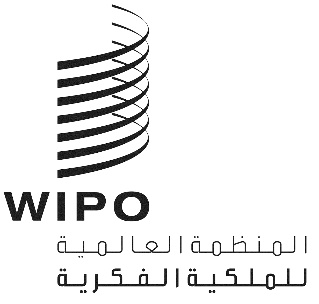 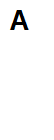 WIPO/GRTKF/IC/44/1 PROV.الأصل: بالإنكليزيةالتاريخ: 24 يونيو 2022اللجنة الحكومية الدولية المعنية بالملكية الفكرية والموارد الوراثية والمعارف التقليدية والفولكلورالدورة الرابعة والأربعونجنيف، من 12 إلى 16 سبتمبر 2022مشروع جدول الأعمالمن إعداد الأمانةافتتاح الدورةاعتماد جدول الأعمالانظر(ي) هذه الوثيقة والوثيقتين WIPO/GRTKF/IC/44/INF/2 وWIPO/GRTKF/IC/44/INF/3.اعتماد بعض المنظماتانظر(ي) الوثيقة WIPO/GRTKF/IC/44/2.مشاركة الجماعات الأصلية والمحليةمستجدات في تشغيل صندوق التبرعاتانظر(ي) الوثائق WIPO/GRTKF/IC/44/3 وWIPO/GRTKF/IC/44/INF/4 وWIPO/GRTKF/IC/44/INF/6.تعيين أعضاء المجلس الاستشاري لصندوق التبرعاتانظر(ي) الوثيقة .WIPO/GRTKF/IC/44/3مذكرة إعلامية لمنبر الجماعات الأصلية والمحليةانظر(ي) الوثيقة .WIPO/GRTKF/IC/44/INF/5المعارف التقليدية/أشكال التعبير الثقافي التقليديحماية المعارف التقليدية: مشروع موادانظر(ي) الوثيقة WIPO/GRTKF/IC/44/4.حماية أشكال التعبير الثقافي التقليدي: مشروع مواد انظر(ي) الوثيقة WIPO/GRTKF/IC/44/5.حماية المعارف التقليدية: مشروع تحليل الثغرات المحدّث انظر(ي) الوثيقة WIPO/GRTKF/IC/44/6.حماية أشكال التعبير الثقافي التقليدي: مشروع تحليل الثغرات المحدّث انظر(ي) الوثيقة WIPO/GRTKF/IC/44/7.تقرير عن تجميع المواد بشأن قواعد البيانات المتعلقة بالموارد الوراثية والمعارف التقليدية المرتبطة بها انظر(ي) الوثيقة WIPO/GRTKF/IC/44/8.تقرير عن تجميع المواد بشأن أنظمة الكشف المتعلقة بالموارد الوراثية والمعارف التقليدية المرتبطة بها انظر(ي) الوثيقة WIPO/GRTKF/IC/44/9.مسرد بالمصطلحات الرئيسية المتعلقة بالملكية الفكرية والموارد الوراثية والمعارف التقليدية وأشكال التعبير الثقافي التقليديانظر(ي) الوثيقة WIPO/GRTKF/IC/44/INF/7.تحديث "الاستعراض التقني للقضايا الرئيسية المتصلة بالملكية الفكرية في مشاريع صكوك الويبو بشأن الموارد الوراثية والمعارف التقليدية وأشكال التعبير الثقافي التقليدي، في إطار الحقوق الإنسانية للشعوب الأصلية"انظر(ي) الوثيقة WIPO/GRTKF/IC/44/INF/8.إنشاء فريق (أفرقة) خبراء مخصّصأية مسائل أخرىاختتام الدورة[نهاية الوثيقة]